18 novembre 2015 - 2 incontro (Commissione)In data 18 novembre 2015, presso la Scuola Secondaria Carbonera, si è riunita la Commissione di Geostoria dalle ore 16.30 alle ore 18.30. Sono presenti gli insegnanti: Bello, Cagnato, Gritti, Zuccon e Bordin. Per le presenze si rinvia al foglio firme.Si decide, data la presenza dell’ins. Gritti, della scuola dell’Infanzia, di verificare con lei una proposta di curricolazione delle competenze tra Infanzia e Primaria in vista della stesura del POFT triennale.Si analizzano, si confrontano e si discutono i traguardi di competenza e gli obiettivi di apprendimento (campi di esperienza, vedi Allegato 5) presenti nella programmazione della Scuola dell’infanzia, già compresi nel  POF vigente e riconducibili agli obiettivi della classe 1 prima della Scuola Primaria in ambito geostorico.L’ins. Gritti si incarica di discuterne con tutte le colleghe dell’Infanzia durante il prossimo incontro per dipartimenti programmato per il 20 gennaio. Dall’Allegato 5 del POF della Scuola dell’Infanzia: bozza di proposta da discutere con Consiglio d’Intersezione. CURRICOLO SULLE COMPETENZE: “LA CONOSCENZA DEL MONDO” (aspetto antropologico)L’incontro si conclude alle ore 18,30.                                                                           La referente ins. Luisa Bordin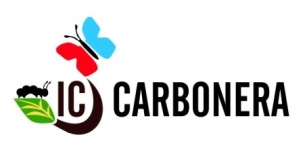 I.C. Carbonera (Tv)www.iccarbonetatv.gov.itVERBALE COMMISSIONE GEOSTORIEAnno Scolastico 2015 – ‘16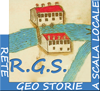 Rete delle Geo Storie a scala locale
www.retegeostorie.itCOMPETENZEABILITA’ Colloca correttamente nello spazio se’ stesso, oggetti, persone, segue correttamente un percorso sulla base di indicazioni verbali- Si muove con destrezza e disinvoltura negli spazi scolastici- Utilizza in maniera appropriata riferimenti spaziali in relazione al proprio corpo e agli oggetti- Esegue percorsi motori e li rappresenta graficamenteSi orienta nel tempo della vita quotidiana-  Coglie la ciclicità temporale: giorno/notte, mattina/pomeriggio- Coglie la ciclicità temporale della settimanaRiferisce eventi del passato recente; sa dire cosa potrà succedere in un futuro immediato e prossimo- Utilizza i concetti temporali (prima-adesso-dopo, ieri-oggi-domani)- Ricostruisce in successione logico-temporale le fasi di una propria esperienzaOsserva con attenzione il suo corpo, gli organismi viventi e i loro ambienti, i fenomeni naturali, accorgendosi dei loro cambiamenti- Esplora l’ambiente circostante interagendo con esso ed assumendo comportamenti corretti- Elabora previsioni e ipotesi su trasformazioni naturali